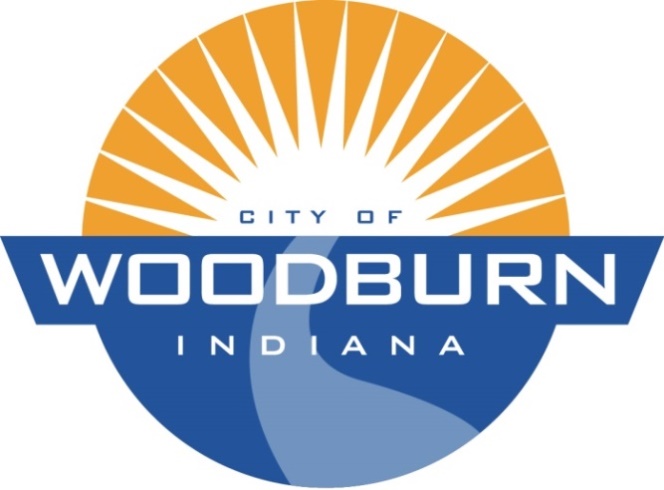 Board of Works and Public Safety:Commencing at 5:30pm under the direction of Mayor Joseph KelseyBoard Members: Kevin Heckley, Mark HoeppnerPolice Chief: Brad ParkerSuperintendent: Ryan WallsClerk-Treasurer/Secretary: Timothy CumminsOld Business:		N/ANew Business:	Consider Fox’s Request to Continue Clean Closure in Spring of 2021Annual Nepotism and Employee Policy FormsDiscussion about Wessler ProposalDistribution of Computer ProductsTHE AGENDA FOR THE BOARD OF WORKS AND PUBLIC SAFETYANDTHE AGENDA FOR THE COMMON COUNCILFORMONDAY, DECEMBER 7TH, 2020Common Council:Commencing at 7:00pm under the direction of Mayor Joseph KelseyCouncil Members: Michael Martin, Tonya Thompson, Dean Gerig, Daniel Watts, Michael VoirolPolice Chief: Brad ParkerSuperintendent: Ryan WallsClerk-Treasurer/Secretary: Timothy CumminsOld Business:		Ord. 20-1393 (Modify Sewer Rates)New Business:	Public Hearing RE: Sewer RatesPublic Hearing RE: Woodburn Streetscape Phase II ProjectsResolution 20-254 (Declaring a Slum and Blight Area Downtown)Resolution 20-255 (Matters Concerning Streetscape Phase II Application)Annual Conflict of Interest, Nepotism, and Employee Policy FormsDistribution of Computer Products